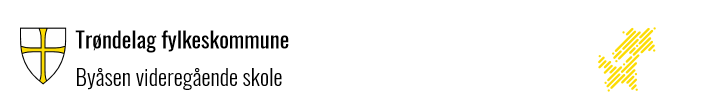 

SØKNAD OM SÆRSKILT TILRETTELEGGING VED EKSAMEN Den eksamensform og de tilretteleggingstiltak du søker om skal utligne problemer du måtte ha, men vil ikke bli innvilget om du får fordeler i forhold til andre som ikke får tilrettelegging.Du må legge ved uttalelse fra sakkyndig instans (f.eks. lege), og den må anbefale hvilken type tilrettelegging som bør innvilges.Fremmedspråklige må legge ved en beskrivelse av sin språkkompetanse i norsk.Tilretteleggingstiltak og tilpasset eksamensform skal så langt det er mulig gjelde i prøvesituasjoner i løpet av skoleåret._________________	_______________________________	______________________________________Dato			Elevens underskrift			Kontaktlærers underskrift_________________	_______________________________	______________________________________Dato			Avdelingsleder				RektorKlageadgang: Vedtaket er et enkeltvedtak og vedtaket kan påklages. En evt. klage sendes skolen.Elevens navnAvdelingBasisgruppe / KlasseBasisgruppe / KlasseJeg søker om følgende tilretteleggingstiltak ved skriftlig og muntlig eksamenJeg søker om følgende tilretteleggingstiltak ved skriftlig og muntlig eksamen Forlenget tid inntil 1 time (bare ved skriftlig) Høytlesing av oppgavetekst Tekstbehandling med ordretteprogram Utvidet tidsramme på muntlig eksamenI følgende fag:____________________________________________________________________I følgende fag:____________________________________________________________________Som fremmedspråklig søker jeg om følgende tilrettelegging ved eksamenSom fremmedspråklig søker jeg om følgende tilrettelegging ved eksamen Tospråklig ordbok i fremmedspråk Forklaring / tolking av oppgaveteksten Tolk ved muntlig eksamenI følgende fag:____________________________________________________________________I følgende fag:____________________________________________________________________Spesielle tilretteleggingstiltak ved eksamenSpesielle tilretteleggingstiltak ved eksamen Lesing av ukjent tekst i stedet for lytteprøver i fremmedspråk Oppblåsing av oppgavetekst Eksamensoppgaver i punktskrift ved sentralt gitte eksamener Eget rom (alene med en vakt) Andre tiltak, eks. hvilerom etc. Lite rom (Eleven skal sitte på et lite rom, (ikke gymsal) med få andre.I følgende fag:____________________________________________________________________I følgende fag:____________________________________________________________________Uttalelse fra sakkyndig må vedlegges. Kryss av/skriv opp hvilke vedlegg du har. PPT         Psykolog      Lege       Logoped       Andre:Vedtak: Søknaden innvilges         Søknaden innvilges ikke